Занятие по опытно-экспериментальной деятельности в подготовительной группеТема: «Волшебница водица»Форма обучения: нетрадиционное занятие по исследовательской деятельности детей.
Цель: Совершенствовать представления детей о жидком состоянии воды.Программное содержание:- Познакомить детей со свойствами воды: без цвета - прозрачная, без запаха, без вкуса.. Совершенствовать знания детей о значении воды в жизни человека. -Обучать детей навыкам проведения лабораторных опытов:
- закреплять умения работать с посудой, воспитывать аккуратность.
- учить пользоваться пипеткой.
- Развивать социальные навыки: умение работать в группе, учитывать мнение партнера, отстаивать собственное мнение, доказывать свою правоту, прививать бережное отношение к воде.
- Развивать речь, мышление, любознательность;- Воспитывать экологическую культуру;- Развивать умение делать выводы, умозаключения;- Воспитывать аккуратность при работе.Оборудование:  Одноразовые стаканчики, тарелочки, ложечки, пипетки на каждого ребёнка, сахар, лимон, чеснок, гуашь, кисточки, пуговицы. Ватные палочки, ёмкость с моющим средством.Методы и приемы:Организационный моментХудожественное словоУточнения, опросы, игровые приемыОпыты и эксперименты, как метод повышения познавательной активности.Организация детей: дети свободно располагаются вокруг стола для опытов и исследования. Предварительная работа:
1. Беседы о воде, ее роли в жизни человека.
2. Проведение экспериментов с водой.
3. Рассматривание иллюстраций на тему «Вода».
4. Использование игр о воде: «Какая бывает вода?», «Четыре стихии», «Разрезные картинки».
5. Чтение художественной литературы  по теме «Вода».
6. Наблюдение за водой на прогулке.

							Ход занятия:Воспитатель:Дети стоят полукругом-Посмотрите, ребята, сколько гостей сегодня у нас, давайте улыбнёмся им и поздороваемся.Мы сейчас поздоровались с гостями.  Что мы пожелали им?Ответы детей.Педагог:- Правильно ребята, здравствуй – это пожелание здоровья.-  Поиграем.Пальчиковая игра «Здравствуй»Я здороваюсь везде 			-руки к груди, развести в стороны
Дома и на улице.        			-отвести правую (левую) руку в сторону ладонями вверх
Даже «здравствуй» говорю  		-наклон головы
Я соседской курице.
– Здравствуй, солнце золотое! 	- руки вверх, пальчики-лучики  раскрыть
– Здравствуй, небо голубое!      	 - руки вверх, пальчики сомкнуть
– Здравствуй, вольный ветерок! 	- помахать над головой кистями рук
– Здравствуй, маленький дубок! 	- перед грудью, руками показать дерево
–Здравствуй, утро!                       	- отвести правую руку в сторону ладонью вверх
– Здравствуй, день!                        	- отвести левую руку в сторону ладонью вверх
Нам здороваться не лень!		- покачать головойВоспитатель:- Ребята, а что такое здоровье?( Ответы детей)- Давайте, сядем на стульчики и посмотрим, что же полезно делать для здоровья?Дети садятся перед экраном  интерактивной доски.- Посмотрите, ребята, как вы думаете, что для здоровья полезно делать?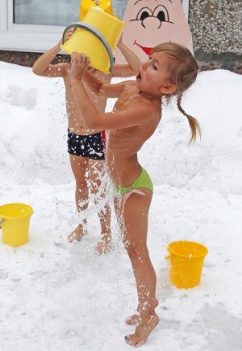 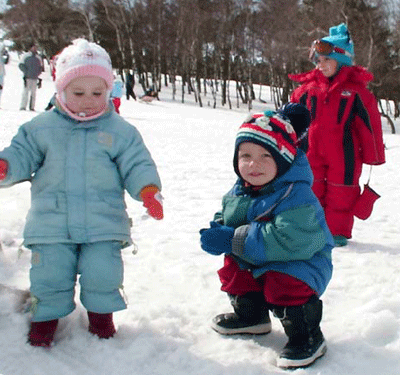 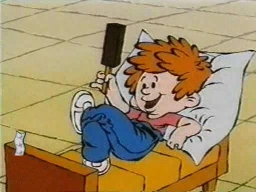 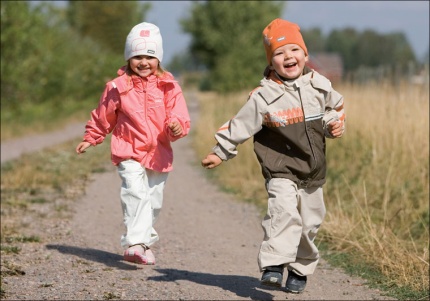 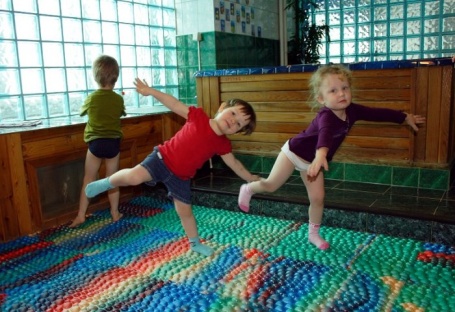 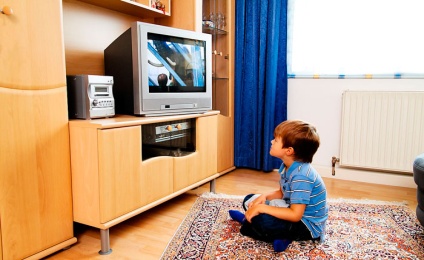 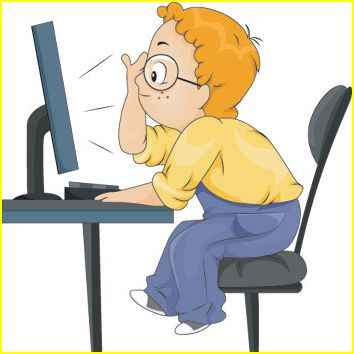 (Дети определяют)А сейчас определим, что полезно употреблять в пищу, а что вредно?Полезные продукты мы поместим под зелёный кружочек, а вредные, под красный.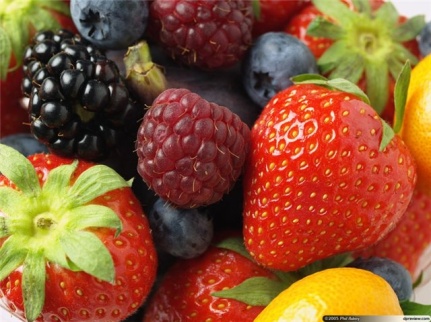 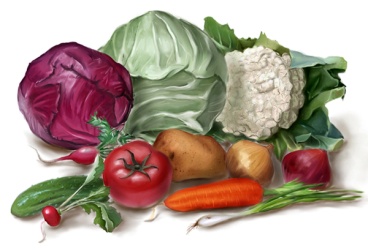 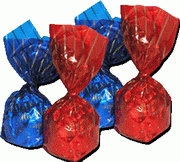 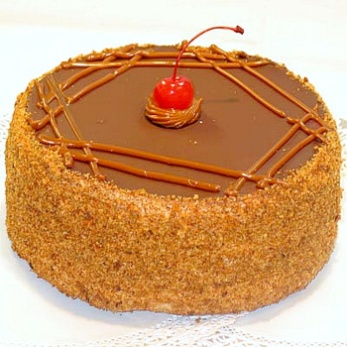 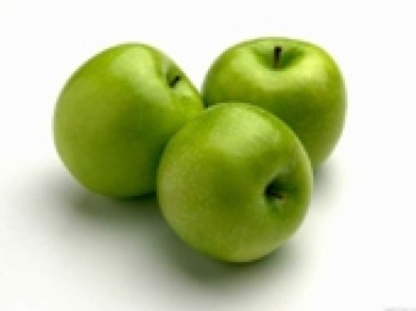 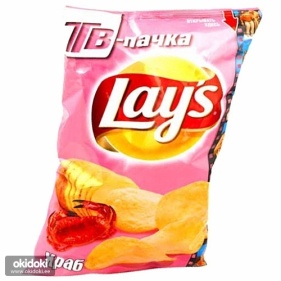 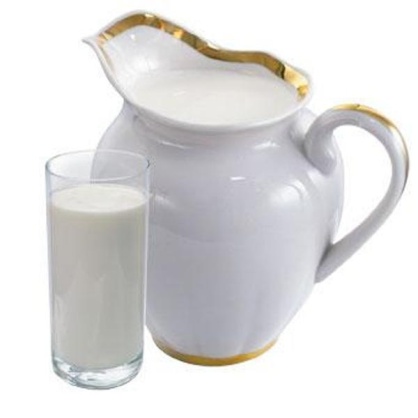 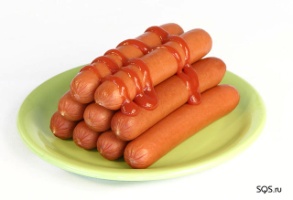 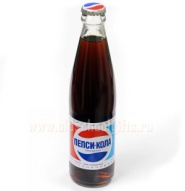 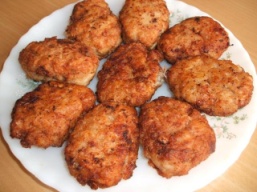 Педагог:- Как вы думаете, а без чего человек и всё живое на земле совсем не могут прожить?-Без чего нет жизни на земле?-Если дети не могут ответить, можно загадать загадки.1 Оно весь мир обогревает	И усталости не знает	Улыбается в оконце	А зовут его все…. (Солнце)2 Через нос проходит в грудь      и обратный держит путь. 
    Oн невидимый, и все же,     без него мы жить не можем. ( воздух )3  В луже, в море, в океане 
И в водопроводном кране … 
Как сосулька, замерзает. 
В дом туманом к нам вползет. 
На плите у нас кипит, 
Паром чайника шипит. 
Растворяет сахар в чае, 
Мы ее не замечаем… (вода) 
-Правильно, солнце воздух и вода это очень важные факторы в жизни человека и всего живого на земле.Сегодня мы с вами будем говорить о водеПридумаем слова. - Какая бывает вода? (теплая, горячая, холодная, пресная, прозрачная, газированная, кипячёная, сырая, водопроводная, речная, морская  и т.п.).
- Для чего вода нужна человеку? (пить, мыться, купаться, готовить еду, стирать, поливать растения, мыть   посуду и т.п.).А сейчас мы с вами встанем и отправимся к речке.				Физкультминутка: «К речке быстрой»
К речке быстрой мы спустились,    (шагаем на месте)Наклонились и умылись.                  (наклоны вперед, руки на поясе)Раз, два, три, четыре,                         (хлопаем в ладоши)Вот как славно освежились.              (встряхиваем руками)Делать так руками нужно:Вместе – раз, это брасс.                     (круги двумя руками вперед)Одной, другой – это кроль.                (круги руками вперед поочередно)Все, как один, плывем как дельфин. (прыжки на месте)Вышли на берег крутой                      (шагаем на месте)И отправились домой.-Ребята мы с вами так плескались, что одна капелька попала на стульчик, какая большая?- Ой, а настроение у неё, по - моему не очень хорошее. Как вы думаете, какое у капельки настроение?Дети определяют, что грустное.А давайте мы нашу капельку развеселим. Я приглашаю вас в  лабораторию, где мы будем проводить опыты и узнаем о свойствах воды, т.е. какая она вода? Я думаю, капельке понравиться.(Дети подходят к первому столу)На столе стаканчики с водой, ложечки на каждого ребёнка, розетки с  сахарным песком и ломтиками лимона.1 ЭксперименРебята, попробуйте воду в стакане, какой у нее вкус? (ответы детей)
А теперь добавьте в стаканчик с водой кусочек лимона или сахара. Что изменилось? (Вода стала сладкая, вода стала кислая). Мы изменили вкус воды.
Вывод:  Значит, вода сама по себе  вкуса  не имеет.Хорошо подойдём к следующей лаборатории.(дети подходят к следующему столу)На столе: стаканчики с водой, ложечки на каждого ребёнка, розетки с нарезанным чесноком.2 Эксперимент
Ребята,  понюхайте воду в стаканчиках. Как она пахнет? (ответы детей )
Теперь добавьте в воду чеснок, перемешайте ложечкой и опять понюхайте. Что произошло с водой? (вода изменила запах, пахнет чесноком.)
Вывод: Итак: вода не имеет запаха.- Ребята, а сейчас мы с вами пойдём в следующую лабораторию.На столе стакан с водой и стакан с молоком на каждого ребёнка, по две пуговицы на каждого
3 Эксперимент
Давайте, сравним воду и молоко. В оба стакана положим пуговицы. В каком стакане мы видим  пуговицы? (ответы детей).
Вывод: Итак: вода не имеет цвета, она прозрачная.
	Воспитатель: А сейчас, ребята я вас приглашаю в следующую лабораторию, здесь мы с вами проведём небольшой фокус, садитесь за стол.Игра – эксперимент:  «Цветное молоко»1 Перед  вами  тарелочки с молоком2 Добавьте в него по несколько капель краски. Старайтесь делать это аккуратно, пользуйтесь пипеткой, чтобы не двигать тарелку.3 А теперь, хотите верьте, хотите нет, но мы заставим молоко двигаться с помощью обычного   моющего средства! Возьмите ватную палочку, окуните ее в моющее средство и дотроньтесь ею до центра тарелки с молоком. Посмотрите что произойдет! Молоко начнет двигаться, а краска перемешиваться. Настоящий салют в тарелке!- Молодцы, вы всё делали аккуратно Педагог:- Ребята, вы только посмотрите, на капельку, какое у неё сейчас настроение?- Чем же сегодня мы с вами сегодня занимались? (проводили опыты, эксперименты с водой ). А теперь проверим, как вы все запомнили.Поиграем в игру «Правильно - неправильно». 
1.Вода - прозрачная (прав.) 
2.Воду нельзя увидеть (неправ.) 
3.Вода льется, журчит (прав.) 
4.В воде сахар не растворяется (неправ.) 
5.Соль растворяется в воде (прав.) 
6.Камень не тонет в воде (неправ.) 
7.Вода превращается в лед на морозе (прав.) 
8.Деревянная палочка тонет в воде (прав.) 
9.Воду можно увидеть и услышать (прав.) 
10 Вода впитывается в землю (прав)
 Педагог: - Наши эксперименты закончились, давайте нашим гостям тоже улыбнёмся и попрощаемся.Занятие по опытно-экспериментальной деятельности 		в подготовительной группе		Тема: «Волшебница водица»Подготовила и провела воспитатель, высшей	квалификационной категории	Тимриева Ф.ГКазань 2013год.